 Formularz szacowania zamówienia 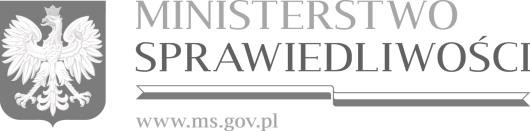 FORMULARZ SZACOWANIA WARTOŚCI ZAMÓWIENIAna realizację zamówienia: Dostarczenie, wdrożenie, uruchomienie i  konfiguracja Systemu informatycznego służącego do monitorowania i ochrony środowisk bazodanowych z zastosowaniem mechanizmów wykrywania wycieków informacji i anomalii klasy Database Activity Monitor (DAM) z opcją blokowania Database FireWall (DBF).. DANE DOTYCZĄCE OFERENTA: DANE DOTYCZĄCE OFEROWANEGO ROZWIAZANIA*Prosimy o wypełnienie tabeli zgodnie z opisemCAŁKOWITA SZACOWANA WARTOŚĆ ZAMÓWIENIA:         	                                         	 	 	_________________________         	 	 	 	   	 	     	  Podpis osoby upoważnionej Nazwa podmiotu Adres siedziby Numer NIP Numer REGON Telefon kontaktowy Adres e-mail SystemCena za System bruttoCena za System nettoUsługę SzkoleniowąCena za usługą szkoleniową bruttoCena za usługę szkoleniową nettoUsługi wsparcia eksperckiegoCena za 5000  godzin bruttoCena za jedną roboczogodzinę bruttoCena za 5000 godzinę nettoCena za jedną roboczogodzinę netto………………………………. zł. brutto Słownie: …………………………………………………………………………………. ………………………………. zł. netto Słownie: …………………………………………………………………………………. 